Kittson Central School District 2171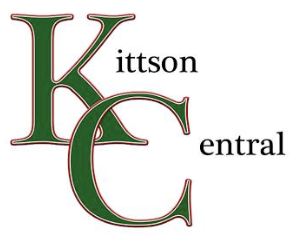 P.O. Box 670, Hallock, MN 56728Phone: 218-843-3682Fax: 218-843-2856Bob Jaszczak, SuperintendentJami Carr, PrincipalJunior/Senior Open Noon Hour Permission FormKittson Central High School has an “open” lunch policy for juniors and seniors this school year.______________________________ has permission to use the open lunch period privilege.It is understood that we, the parents/guardians, will not hold Kittson Central School District responsible should an accident occur while driving or riding in a motor vehicle.  It is also understood that the open noon hour is a privilege and can be revoked from students if misused.  Possible reasons for losing this privilege could include, but are not limited to:  careless/reckless driving, shoplifting, tardiness coming back to school, skipping school and inaccurate lunch counts traced back to individual students.___________________________________________   ______________________  __________Signature of parent or legal guardian		      Phone Number	                DateRevised:  7/6/2020